Национальный исследовательский Томский государственный университетСовет ботанических садов Сибири и Дальнего ВостокаТомское отделение Русского ботанического общества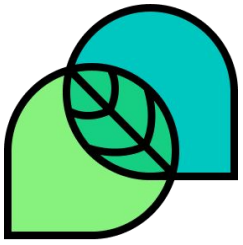 ПРОГРАММАМЕЖДУНАРОДНОЙ КОНФЕРЕНЦИИ «БОТАНИКА И БОТАНИКИ В МЕНЯЮЩЕМСЯ МИРЕ» 14–16 ноября 2023 г., Томск Регламент: пленарные доклады – до 20 минут, секционные доклады – до 10 минут.В программе указано местное время, + 4 часа от московского времени (GMT +7). В случае неудобного для Вас порядка выступления просим заблаговременно связаться с организаторами для внесения изменений в программу.14 ноября 2023 года9:00 – 10:00 Регистрация участников (аудитория № 215 Главного корпуса ТГУ).10:00 Торжественное открытие конференции. Приветственные слова участников конференции. 10:30 Пленарное заседание (Модераторы: Ревушкин А.С., Пименов А.В.)1. Ревушкин Александр Сергеевич История в лицах: 135 лет кафедре ботаники Томского университета.2. Кирпотин Сергей НиколаевичСибирский природный коллайдер» и мега-трансектный подход как основа развития крупномасштабных международных сетевых проектов.3. Куприянов Андрей Николаевич Кузбасский ботанический сад и сохранение флористического разнообразия в Кемеровской области.4. Ямбуров Михаил Сергеевич Ботанические сады как центры ботанического просвещения населения: опыт Сибирского ботанического сада ТГУ.12:00 – 12:30 Кофе-брейк (аудитория № 216 Главного корпуса).Продолжение пленарного заседания:5. Пименов Александр Владимирович Фитоценотическая индикация болотных сосняков междуречья Оби и Томи.6. Лащинский Николай Николаевич Использование беспилотных летательных аппаратов для геоботанических исследований в тундре.7. Савинов Иван Алексеевич Опыт преподавания ботаники в аграрном ВУЗе (на примере Российского государственного аграрного университета - МСХА им. К.А. Тимирязева).8. Гуреева Ирина ИвановнаЧисло и состав таксонов, описанных П.Н. Крыловым.Коллективное фото участников конференции (аудитория № 215 и центральная лестница Главного корпуса ТГУ).14:00 – 15:00 Обед.15:15 – 15:30 Возложение цветов к мемориалу П.Н. Крылова и Л.П. Сергиевской (Сибирский ботанический сад ТГУ).15:30 – 17:00 Экскурсия в Сибирский Ботанический сад ТГУ: 2 группы – с 15:30 и с 15:50 (желательна предварительная запись при регистрации).17:00 – 20:00 Товарищеский ужин (для участия необходим дополнительный взнос при регистрации).Совет ботанических садов Сибири и Дальнего Востока проводится 17 ноября с 9.00 до 18.00 в онлайн-формате. Ссылка для подключения к ZOOM:  https://us06web.zoom.us/j/87368874053?pwd=2cjjxRrGfnq4ksULRsq74PifOJ7nQW.1Идентификатор конференции: 873 6887 4053 Код доступа: 188015 ноября 2023 годаСекционное заседание №1Направление работыВыявление и сохранение фиторазнообразия (очные участники)Место проведения: аудитория № 215 Главного корпуса ТГУ.Время работы: 10:00 – 18:00. Кофе-брейки: 12:00–12:30 и 16:45–17:15. Обед: 14:00–15:00. Экскурсии на выбор (в Гербарий ТГУ; Музей археологии ТГУ; Музей истории ТГУ): 15:00–16:00.Модераторы: 10:00–14:00 Доронькин В.М., Куприянов А.Н.; 16:00–18:00 Лащинский Н.Н., Киприянова Л. М.Доклады1. Горошкевич С.Н. Совокупность репродуктивно совместимых видов как базовая единица фиторазнообразия.2. Ревушкин А.С., Пименов А.В., Щербаков М.В. Полевые практики в подготовке ботаников в Томском университете.3. Шереметова С.А., Хрусталева И.А. Результаты изучения флоры Кузбасса.4. Власенко А. В., Энхтайван Э., Очирбат Э., Балжинням Г., Турмунх Д., Будсурэн Д. Ксилобионтные миксомицеты хребта Хангай (Хангайн Нуруу, Монголия).5. Волков И.В., Гуляев Д.И., Волкова И.И. Оригинальный тип высотной поясности на хребте Сайлюгем (Республика Алтай).6. Глазунов В.А. Изменения в разделе Плауновидные (Lycopodiophyta) Красной книги Ханты-Мансийского автономного округа – Югры при подготовке нового издания.7. Эбель А.Л., Эбель Т.В., Михайлова С.И. Паникоидные злаки (Poaceae: Paniceae) во флоре Азиатской России: таксономический состав, распространение, фитосанитарные риски.8. Канев В.А., Дёгтева С.В. Роль особо охраняемых природных территорий республиканского значения Республики Коми в сохранении растительного мира.9. Капитонова О.А., Мавродиев Е.В. Секция Ebracteolatae Graebn. рода рогоз (Typha L., Typhaceae) в азиатской части России и периферический гибридогенез.10. Конева В.В. Роль лишайников рода Cladonia в растительных сообществах Западно-Сибирской равнины.11. Кузьмин И.В., Хапугин А.А. Распространение инвазионных растений в Тюменской области и его картирование.12. Веселова П.В., Кудабаева Г.М., Ситпаева Г.Т., Абдилданов Д.Ш., Маслова О.М. Особенности распространения редкого вида Iris orchioides Carrière (Juno orchioides (Carrière) Vved.) в Казахстане.13. Андреев Б.Г., Зверев А.А. Проверка полноты флористической выборки в урбанизированной среде.14. Рожкова-Тимина И.О. Биоразнообразие луговой растительности полуострова Крильон (о. Сахалин).15. Усен С., Веселова П. В., Кудабаева Г. М., Осмонали Б. Б. Особенности сложения видового состава фитоценозов Северотуранских пустынь с участием представителей Suaeda Forssk.16. Железная Е.Л., Караван И.Я. Экологические ниши орхидных в поясе дубовых ксеромезофильных лесов Сихотэ-Алинского заповедника.17. Чупина И.С. Эколого-фитоценотический анализ высокоактивных видов солончаковатых лугов юга Западной Сибири.18. Алламуротов А.Л., Абдураимов О.С. Эколого-фитоценотическая характеристика ценопопуляции Hordeun spontaneum L. во флоре Узбекистана.19. Щеголева Н.В., Тожибаев К.Ш. Ревизия семейства лютиковых во флоре Узбекистана.20. Филиппова Е.И., Святченко С.В., Мазурков О.Ю., Терновой В.А., Мазуркова Н.А. Исследование противовирусного действия фенольных соединений манжетки обыкновенной на этапы репродукции вируса гриппа птиц A/H5N1.21. Мельник Д.С., Плотников Е.В. Размножение спиреи методом зеленого черенкования и микроклонирования in vitro.22. Локтева В.В., Казанцева Д.И. Род Veronica L. (Plantaginaceae Juss.) в коллекциях Западной Сибири Гербария им. П.Н. Крылова: картирование мест сбора и актуальное состояние коллекции.15 ноября 2023 годаСекционное заседание №2 Направления работыВыявление и сохранение фиторазнообразияКомплексный подход к изучению структуры, динамикии функционирования экосистем (онлайн-участники)Место проведения: онлайн конференц-зал Zoom:https://us06web.zoom.us/j/87368874053?pwd=2cjjxRrGfnq4ksULRsq74PifOJ7nQW.1Время работы: 10:00 – 18:00. Кофе-брейки: 12:00–12:30 и 16:15–16:45. Обед: 14:00 – 15:00.ДокладыПриветственное слово от представителей каф. ботаники ТГУ.1. Ермаков Н.Б., Лейба В.Д. Эколого-флористические особенности субальпийских буковых (Fagus orientalis) лесов Колхиды (Западный Кавказ).2. Нотов А.А., Жукова Л.А. О ценозоформирующей активности онтогенеза и популяционной жизни модульных организмов.3. Власова Н.В., Доронькин В.М. Географические находки редких видов для флоры Северной Монголии.4. Бешко Н.Ю. Использование онлайн-платформ Plantarium, INaturalist и GBIF в современных флористических исследованиях в Узбекистане.5. Истомина Е.Ю. Флористические материалы для ведения Красной книги Ульяновской области.6. Веревкина Е.Л., Лапшина Е.Д. Леса и лесные болота природного парка «Нумто».7. Саитжанова У.Ш. Сравнительная характеристика люцерновых сообществ гор Нуратау и Варзоба.8. Самойлова Г.В. Фиторазнообразие и экологические особенности древесных растений «Студенческого сквера ОМГПУ».9. Митусова Е.В. Cardiocrinum cordatum var. glehnii (F. Shmidt) H. Hara: особенности морфологии, распространение и вопросы охраны.10. Соколова Т.А. Породный состав искусственных лесонасаждений Ростовской области.11. Тажетдинова Д.М. Сеточное картирование распространение видов Artemisia Кугитангского ботанико-географического района.12. Тажетдинова Д.М., Рахимова Т., Алланов С.А. Виды рода Atriplex L. осушенного дна Аральского моря.13. Шомуродов Х.Ф., Рахимова Н.К. Оценка природоохранных растительных сообществ Каракалпакского Устюрта (Узбекистан).14. Ларионов А.В. Экологические особенности и пространственная организация степных сообществ кластерного участка ГПЗ «Хакасский» «Камызякская степь и озеро Улуг-коль».15. Дубынин А.В. Петрофитные кустарниковые сообщества с участием Tulipa regelii Krasn. и их охрана.16. Молокова Н.И., Назимова Д.И. Фенологические критерии как индикаторы функционирования сообществ и экосистем.17. Кучеров И.Б., Зверев А.А., Чиненко С.В. Распад свит растительности на климатически обусловленных границах ареалов.16 ноября 2023 годаСекционное заседание №3Направления работыИнтродукция растений для сохранения разнообразия и рационального использования растенийИсследование растительных ресурсов для мобилизацииих на благо человечестваБотаники и ботаника в образовании и воспитании современниковКомплексный подход к изучению структуры, динамики и функционирования экосистем(очные участники)Место проведения: аудитория № 215 Главного корпуса ТГУ.Время работы: 10:00 – 18:00. Кофе-брейки: 12:00–12:30 и 16:15–16:45. Обед: 14:00 – 15:00Модераторы: Ревушкин А.С., Волкова И.И.Доклады1. Елисафенко Т.В., Кулакова Н.В., Казановский С.Г. Интродукционные эксперименты с видом рода Megadenia (Brassicaceae) из Тункинской долины.2. Киприянова Л.М., Ситяева Д.В., Гоголева Д.Н., Осокина Е.Г. Особенности функциональной экологии видов-ценозообразователей водной и прибрежно-водной растительности Телецкого озера.3. Савинов И.А., Соломонова Е.В., Трусов Н.А. Опыт привлечения студентов к поисковому исследовательскому проекту по изучению лекарственного потенциала древогубцев (Celastrus L., Celastraceae).4. Полякова О.И., Жук Е.А. Влияние возраста материнского дерева на рост и развитие клонов мутационных ведьминых метел у Pinus sibirica Du Tour.5. Анцупова Т.П., Битуева Э.Б., Басхаева Т.Г., Киселева Б.С. Фитохимическое изучение Aconogonon divaricatum (L.) Nakai Ex Mori (Polygonaceae) из Бурятии.6. Филиппова Н.В., Звягина Е.А., Рудыкина Е.А., Добрынина А.С., Большаков С.В., Филиппов И.В., Ишманов Т.Ф. От классического мониторинга к метабаркодингу: на примере сообщества грибов верховых болот.7. Каретников А.И., Плотников Е.В. Изучение водопотребления земляники в гидропонной культуре.8. Кноль В.А., Плотников Е.В., Функ А.В. Использование опилок деревьев Томской области как сырья для культивирования Pleurotus djamor.9. Малиновская А.А., Плотников Е.В., Каретников А.И. Влияние фитогормонов 
на клубнеобразование картофеля in vitro сорта Red Scarlett.10. Павлюченко Е.В., Плотников Е.В. Получение плодовых тел Pleurotus eryngii 
на экспериментальном субстрате из опилок осины.11. Проценко М.А., Филиппова Е.И., Макаревич Е.В., Кукушкина Т.А., Лобанова И.Е., Храмова Е.П. Изучение химического состава и биологической активности растений семейства губоцветные (Lamiaceae).12. Гилёва М.В., Попова О.А., Ткачук Т.Е., Чащина Н.А., Лесков А.П., Никифорова Ю.В., Лаевская М.В. Оценка ресурсного потенциала Saposhnikovia divaricata (Turcz.) Schischk) в Борзинском районе Забайкальского края.13. Астамирова С.А. Микроклональное размножение земляники садовой in vitro на гормональных средах.14. Доронькин В.М., Королюк Е.А. К 30-летнему юбилею Ботанического музея Сибири ЦСБС СО РАН.15. Герасимович Л.В. Среднеазиатские тюльпаны в условиях континентального климата Приобья.16. Конева В.В., Шаврина У.Ю., Колесниченко Ю.Я., Колесниченко Л.Г. Изменения лишайникового покрова плоскобугристых торфяников криолитозоны Западной Сибири под воздействием торфяных пожаров.17. Чернова Н.А., Райская Ю.Г. Структура фитомассы напочвенного покрова пихтовых лесов южной тайги Западной Сибири на примере Томской области.18. Игнатьева А.О., Плотников Е.В. Биотехнология лекарственного растения – левзеи сафлоровидной.19. Борзилова Э.А., Ивасенко М.Д. Корнеобразование эксплантов земляники садовой сортов Delissimo, Elan и Milan на гормональных средах.20. Гижицкая С.А., Киприянова Л.М., Лях Е.М. Сохранение и восстановление биологического разнообразия в озелененных общественных пространствах города Новосибирска21. Щуряков Д.С. Результаты исследования ботанического состава торфяной залежи болотного массива Иштан.22. Шмакова Г.А. Сравнительная оценка сортов Calendula officinalis L. при интродукции в условиях южной тайги Западной Сибири23. Пудова М.С., Шепелева Л.Ф., Чураков Е.Е. Сезонные изменения подземной фитомассы луговых сообществ поймы Средней Оби (Кайбасово)16 ноября 2023 годаСекционное заседание №4Направления работыИнтродукция растений для сохранения разнообразия и рационального использования растенийИсследование растительных ресурсов для мобилизацииих на благо человечестваБотаники и ботаника в образовании и воспитании современников(онлайн-участники)Круглый стол по проблемам современных методов ботанической науки: вопросы интеграции в мировую ботаническую науку (онлайн- и очные участники)Место проведения: онлайн конференц-зал Zoom:https://us06web.zoom.us/j/87368874053?pwd=2cjjxRrGfnq4ksULRsq74PifOJ7nQW.1Время работы: 10:00 – 18:00. Кофе-брейки: 12:00–12:30 и 16:15–16:45. Обед: 14:00 – 15:00ДокладыПриветственное слово от представителей каф. ботаники ТГУ.1. Савинов И. А. Опыт работы по международным проектам в области изучения и сохранения фиторазнообразия в Юго-Восточной Азии.2. Кошкаров А.Д., Кошкарова В.Л. Многовековая динамика структуры лесных экосистем Эвенкии в контексте глобальных изменений климата.3.  Новикова И.И., Чуенко Н.Ф., Савченко О.А., Новиков Е.А. Влияние фитонцидных растений на микрофлору закрытых помещений.4. Иванова Л.А., Третьякова А.С., Савицкий Е.В., Юдина П.К. Структура мезофилла вай двух видов тропических папоротников, выращиваемых в оранжерее ботанического сада УРО РАН.5. Исабаев С.О., Арысбаева Р.Б., Сембинов Б.Р. Коллекция лекарственных растений в Илийском ботаническом саду.6. Грудзинская Л.М., Рамазанова М.C., Арысбаева Р.Б. Особенности семенного размножения дикорастущих видов ирисов в ботаническом саду г. Алматы.7. Гусев А.В. Отечественные сорта представителей рода Paeonia L. в коллекции лаборатории декоративных растений ГБС РАН.8. Пашина М.В.  Интродукция можжевельника обыкновенного – Juniperus communis L. в озеленении г. Омска. 9. Савельева Г.А. Коллекция представителей рода Lilium L. в лаборатории декоративных растений ГБС РАН10. Хохлачева Ю.А. Коллекция-экспозиция "Теневой сад" Главного ботанического сада (75-летний опыт интродукции представителей травянистого яруса широколиственных лесов умеренной зоны).11. Саттаров Д.С., Саидов Н.С. Годичный цикл роста и развития розы дамасской – Rosa damascena Mill. в условиях города Душанбе.12. Парфенова Е.И. Применение программы MaxEnt для прогноза изменения ареалов основных лесообразующих видов Сибири.13. Качкин К.В. Научно-просветительский блог – современный инструмент повышения познавательного интереса.